Newdigate C of E Endowed Infant School 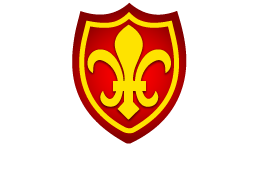 Village Street, Newdigate, Dorking, Surrey, RH5 5DJ   Telephone 01306 631353   e-mail: info@newdigate.surrey.sch.uk  Headteacher:  Mrs Paula BlissSupplementary Information Form To be completed for applications under criteria number(s) 4 and 6. Please tick the box below which applies.Name of child………………………………………. ……………………………………………Date of Birth..………………………………………. ……………………………………………  Name of parent(s)/guardian(s)…………………………………………………………………….Address………………………………………………………………………………………………………………………………………………………………………………………………….    Tel no……………………………………    	E-mail………………………….……Applications for entry on a faith basis must be supported at the time of application, by submission of this form which must be endorsed by the minister of St Peter’s Church or other appropriate church leader.  Regular worshipper is defined as at least one parent and/or the child, worshipping at least once a month over a period of at least one year, preceding the date of application.In the event that during the period specified for attendance at worship, the church has been closed for public worship and has not provided alternative premises for that worship, the requirements of these [admissions] arrangements in relation to attendance, will only apply to the period when the church has been available for public worship.Are you a regular worshipper at St Peter’s church or any other Christian church that is a member of Churches Together in Britain and Ireland (https://ctbi.org.uk/)or a member of the Evangelical Alliance (https://www.eauk.org/) ? YES/NO*Signature of parent/guardian…………………………………………. Date………………………To be completed by the minister of St Peter’s church or other appropriate church leaderI confirm that the above named meets the ‘Regular Worshipper’ criterion of worshipping at least once a month over a period of at least one year preceding the date of this application.Name of minister and church ………………………………………………………………………..Signature of minister …………………………………………..                Date ………………………….Church Stamp or please attach a compliment slip.To the Minister: Please return this form to the School Office at Newdigate CofE Infant School, Village Street, Newdigate, Surrey, RH5 5DJ. Thank you.Criterion 4: At least one parent and/or the child are regular worshippers at St Peter’s Church, Newdigate and the home address of the Child is within the Parish of Newdigate (including Henfold Lane).  Please complete confirmation of church attendance overleaf if this box is ticked.Criterion 6: At least one parent and/or the child are regular worshippers at St Peter’s Church, Newdigate or a Church that is a member of Churches Together in Britain and Ireland ( or a member of the Evangelical Alliance, and the home address of the Child is outside the Parish of Newdigate. Please complete confirmation of church attendance overleaf if this box is ticked. 